Name:  _____________________________ (please print)Signature: __________________________ECE 2202 – Exam 2November 2, 2019Keep this exam closed until you are told to begin.1.  This exam is closed book, closed notes.  You may use one 8.5” x 11” crib sheet, or its equivalent.2.  Show all work on these pages.  Show all work necessary to complete the problem.  A solution without the appropriate work shown will receive no credit.  A solution that is not given in a reasonable order will lose credit.  Clearly indicate your answer (for example by enclosing it in a box).3.  It is assumed that your work will begin on the same page as the problem statement.  If you choose to begin your work on another page, you must indicate this on the page with the problem statement, with a clear indication of where the work can be found.  If your work continues on to another page, indicate clearly where your work can be found.  Failure to indicate this clearly will result in a loss of credit.  4.  Show all units in solutions, intermediate results, and figures.  Units in the exam will be included between square brackets.5.  Do not use red ink.  Do not use red pencil.6.  You will have 90 minutes to work on this exam.1.  ________________/302.  ________________/353.  ________________/35							Total = 100Room for extra work1.  {30 Points} Use the circuit shown below to solve.  The switch SWA was closed for a long time, and switch SWB was open for a long time, before t = 0.  At t = 0, switch SWA opened.  Then, at t = 2[ms], switch SWB closed.  Find the energy stored in inductor LX at t = 4[ms].  Room for extra work2.  {35 Points} The switch was in position a for a long time, before it moved to position b at t = 0.  Find the value of CX that will give a current iX equal 
to -3.75[mA] at t = 100[ms].    Room for extra work3.  {35 Points} The circuit shown below is in steady state.  The sources are given as  Redraw this circuit in the phasor domain.  Do not simplify the circuit in this step.  Find the numerical expression for vE(t), expressed as a function of time, t.   Room for extra work1.  {30 Points} Use the circuit shown below to solve.  The switch SWA was closed for a long time, and switch SWB was open for a long time, before t = 0.  At t = 0, switch SWA opened.  Then, at t = 2[ms], switch SWB closed.  Find the energy stored in inductor LX at t = 4[ms].  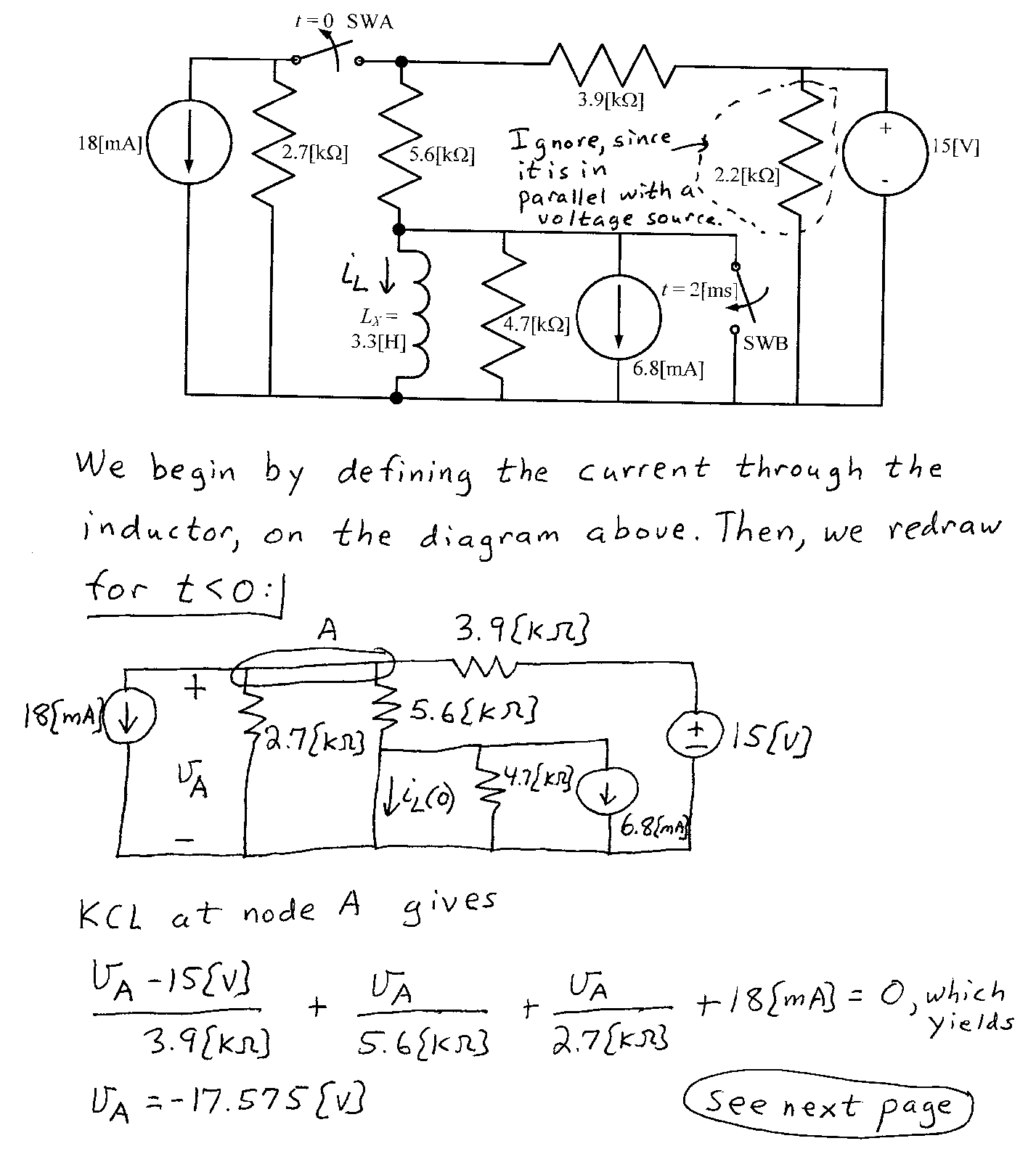 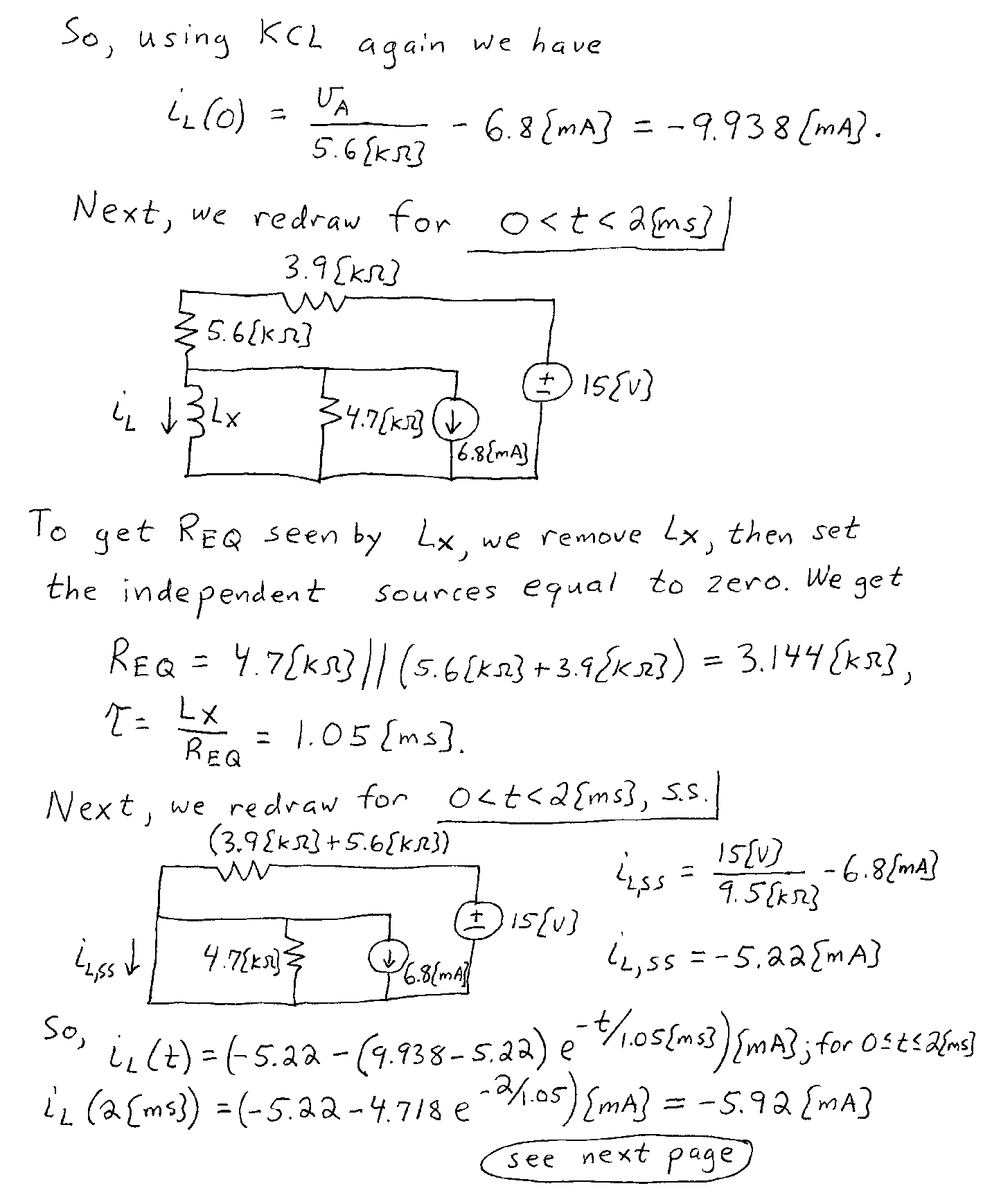 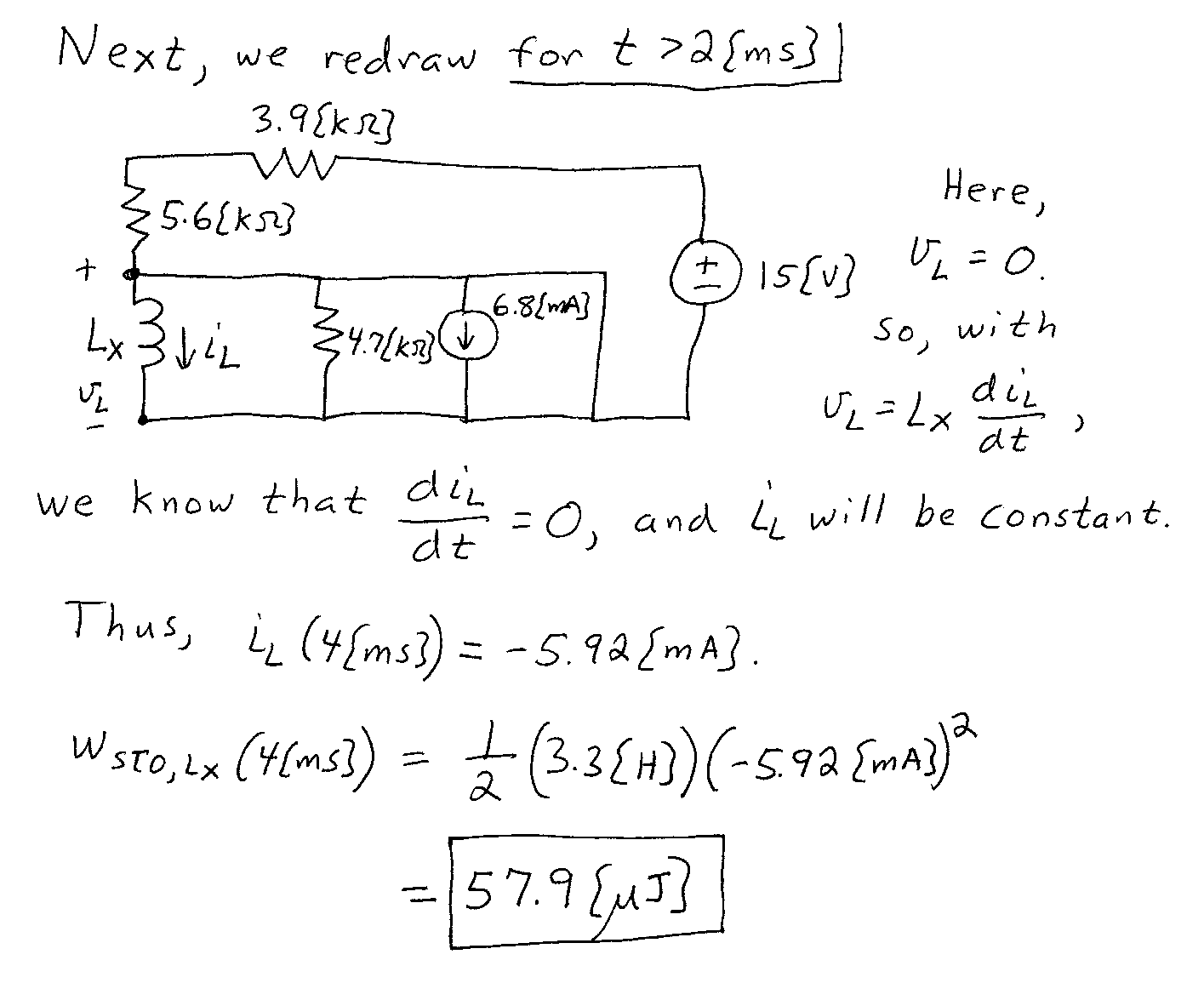 2.  {35 Points} The switch was in position a for a long time, before it moved to position b at t = 0.  Find the value of CX that will give a current iX equal 
to -3.75[mA] at t = 100[ms].    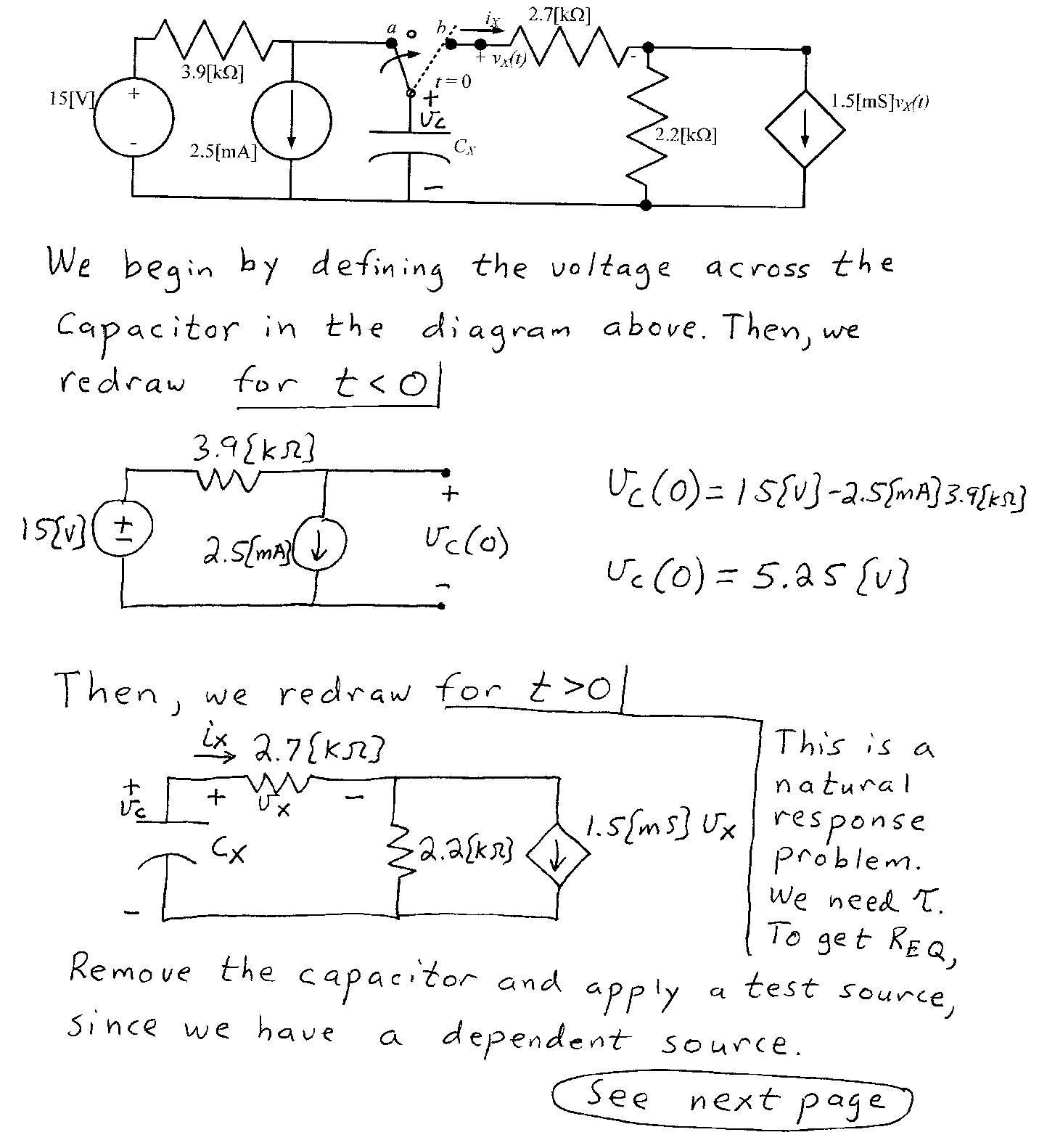 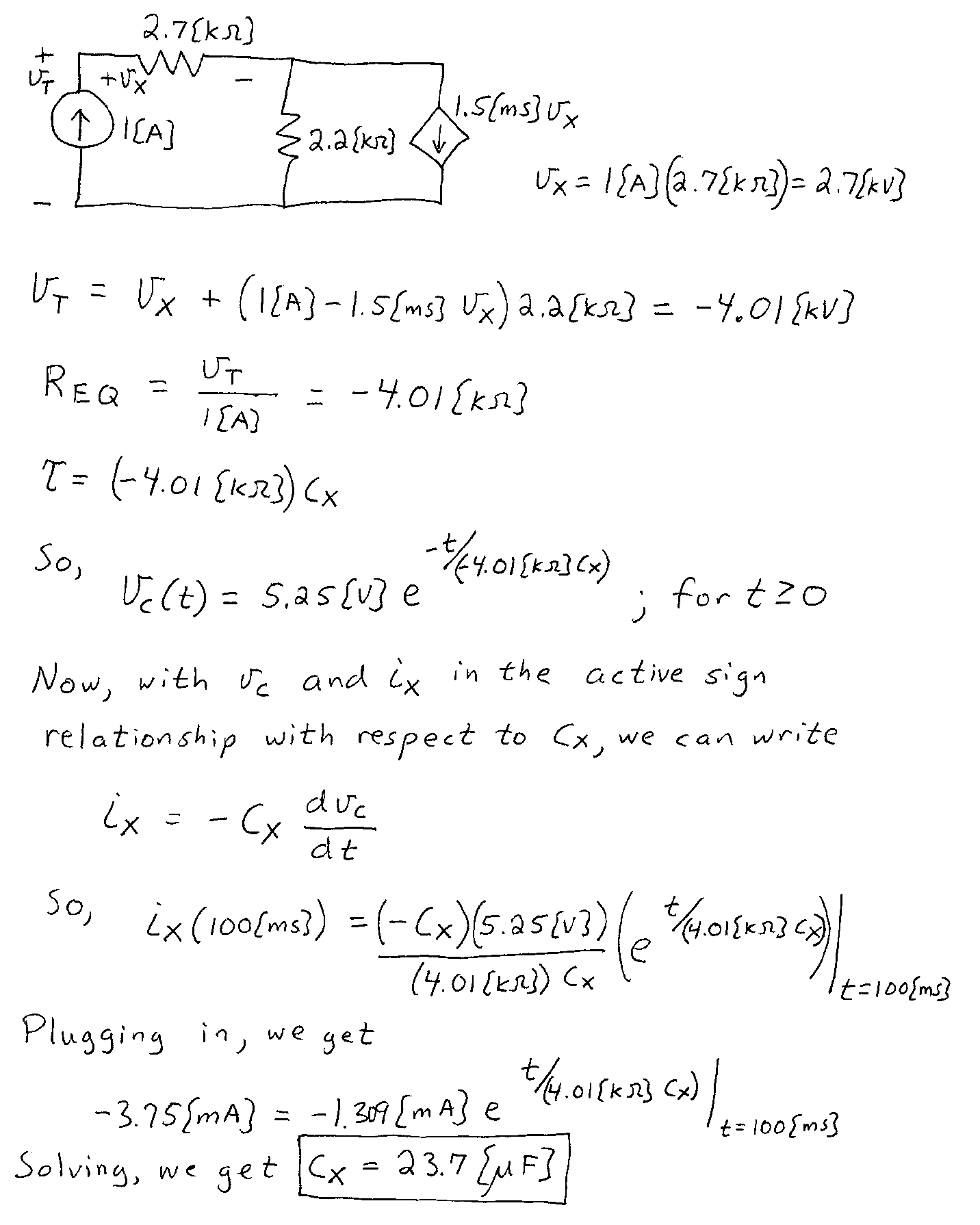 3.  {35 Points} The circuit shown below is in steady state.  The sources are given as  Redraw this circuit in the phasor domain.  Do not simplify the circuit in this step.  Find the numerical expression for vE(t), expressed as a function of time, t.   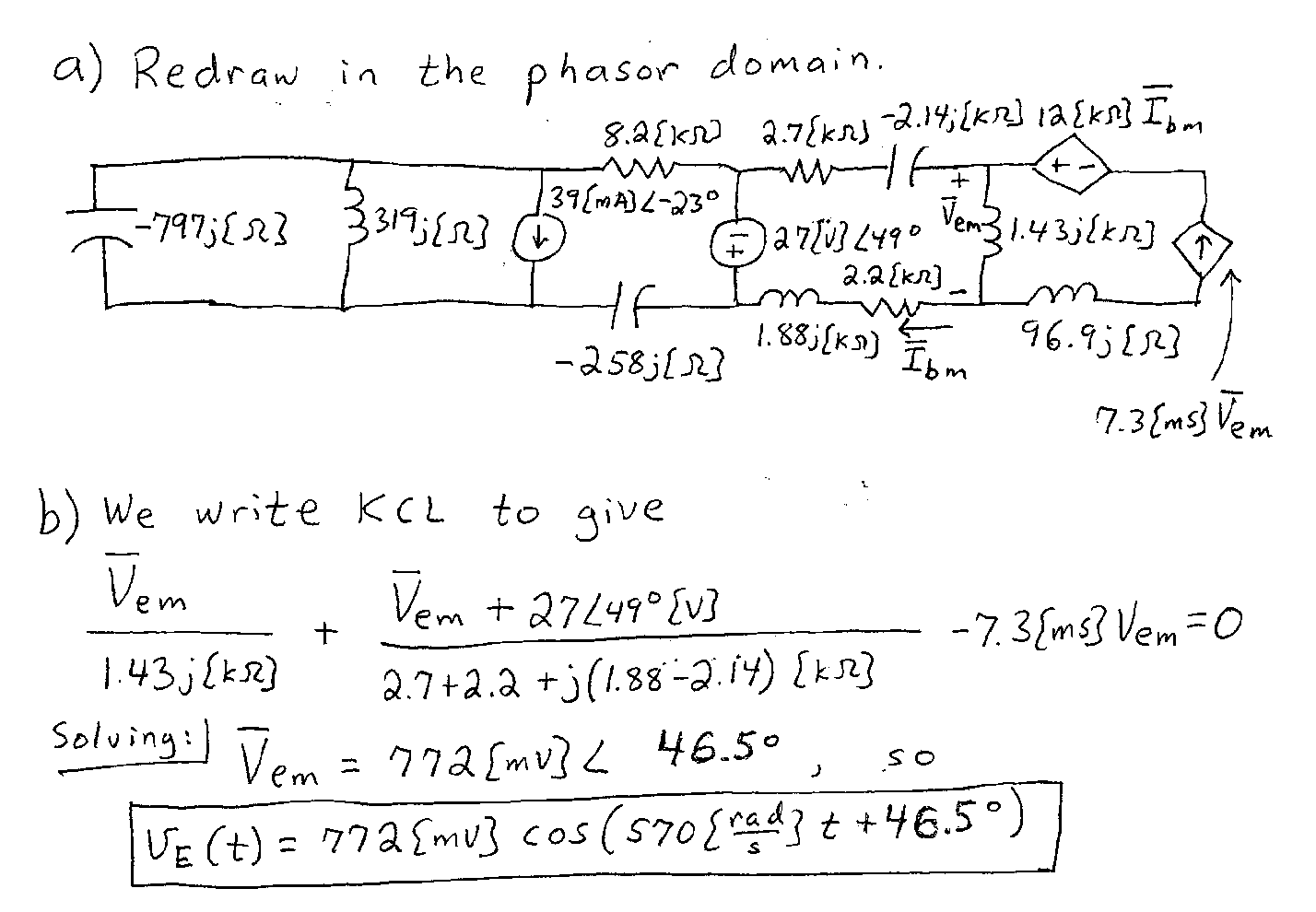 